CREEKSIDE’S TEACHING NOTES for Sunday, April 6, 2014The DIFFERENCESCIENTOLOGY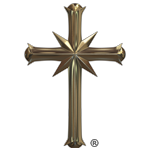 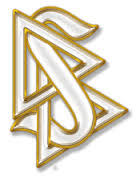  WHERE CHRISTIANITY AND SCIENTOLOGY DIFFER:1.  SCRIPTURES:Scientology: writings of L Ron HubbardChristianity: Bible“All Scripture is God-breathed . . .”2 Timothy 3:16 (p. 1102)2.  GOD:Scientology: Although Hubbard and many of his followers are theists, belief in God is not essential to Scientology. Christianity: God is Trinity, Father, Son and Holy Spirit. God is personal, all-powerful, eternal, spirit, present everywhere within his creation, and unchanging in his perfection.The God who made the world and everything in it is the Lord of heaven and earth . . .Acts 17:24 (p. 1022)3.  JESUS:Scientology: Christ has no essential or central place in the sect's teachings.  In Scientology Jesus’ identity is very confusing and in some ways defamed attitude toward Christ.Christianity: "God sent his Son to be the Savior of the world." For God so loved the world that he gave his one and only Son, that whoever believes in him shall not perish but have eternal life.John 3:16 (p. 979)4.  SALVATION:Scientology: Their practices release you from psychological hang-ups so you can live on a higher level now and in the next lifeChristianity:  Only by the grace of God and faith in Christ can one know forgiveness and a right relationship with God.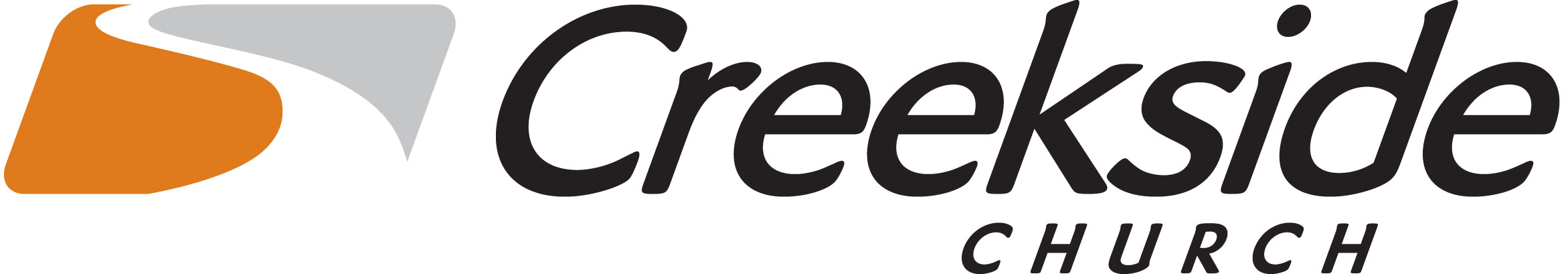 ISSUECHRISTIANITYSCIENTOLOGYDate Foundedc. 30 AD1954 ADFounderJesusL Ron HubbardAdherents2 billion?? 250,000 max ??11,000 Churches, Missions and affiliated groups in 167 nations.Sacred TextBible (OT & NT)Writings of HubbardView of TextWord of GodInfallible View of Bible (OT & NT)God’s WordCorrupted Worship FacilitiesChurch, chapel, etcChurchDay of WorshipSundaySundayReligious LeadersPriest, bishop, archbishop, pope, pastor, ministerL Ron Hubbard  1954 -1966David MiscavigeSacred RitualsCommunion, baptismCelebrate weddings, funerals, naming child, Hubbard’s Birthday etc.SymbolsCross, dove, fishScientology Symbol and Cross SymbolIdentity of JesusSon of God, saviorConfusing, one of many great teachers or a memory implant thus fictionalHumansCreated in the image of GodAncient beings who have existed for millions of years, inherently immortalMode of RevelationProphets, Jesus in BibleL Ron HubbardHuman NatureOriginal sin through Adam, continue to sinBasically good but has been led into evilSalvationBy grace through faith in JesusMan is basically good, but "engrams" (psychological hang-ups) prevent him from reaching his full potential. When released from these engrams through the sect's techniques, man begins to live on a higher level in terms of his own human achievement. AfterlifeEternal Heaven or HellDeath is known as "dropping the body." When a person dies, he (the thetan, or spirit) has been pre-programmed to "return" to an "implant station" out in space. In the implant station, the thetan will have all memories from the most recent lifetime electronically erased, and then the thetan will be sent back to earth to "pick up a new body," or start another life. 